Załącznik nr 1 do ogłoszenia............................................................................................ 		                                  							      ..............................................................pieczęć wykonawcy lub wykonawców				                                                  							   (miejscowość, data)ubiegających się wspólnie o udzielenie zamówienia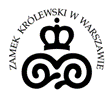 Formularz ofertowyW przetargu otwartym na dostawę artykułów biurowych(sygnatura sprawy: ZN.26.3.2.2022)DANE WYKONAWCY:Wykonawca/Wykonawcy:……………..……………..………………………………………….……………………………………………………………Adres:…………………………………………………………………………………………………….………………………………………………………NIP: ……………………………………….REGON:…………………………………..
KRS: ………………………………………adres do korespondencji (jeżeli inny niż adres siedziby): ……………………………………………………….…………………………………………………...………………………………………………………Osoba upoważniona do reprezentacji Wykonawcy/ów i podpisująca ofertę: …..………………………………………………………………………………………………………..………………………………………………………Osoba odpowiedzialna za kontakty z Zamawiającym:.………………………………....................………………………………………………………Dane teleadresowe na które należy przekazywać korespondencję związaną z niniejszym postępowaniem: e-mail ………………………………………..… telefon:………………………………………….CENA OFERTOWA:Oferujemy wykonanie przedmiotu zamówienia za kwotę:OŚWIADCZENIA:Zamówienie zostanie zrealizowane w terminach określonych w ogłoszeniu o zamówieniu W cenie naszej oferty zostały uwzględnione wszystkie koszty wykonania zamówienia.Zapoznaliśmy się z treścią ogłoszenia i nie wnosimy do niego zastrzeżeń oraz przyjmujemy warunki w nich zawarte.Uważamy się za związanych niniejszą ofertą na okres 30 dni licząc od dnia, w którym upłynął termin składania ofert.Oświadczam, że wypełniłem obowiązki informacyjne przewidziane w art. 13 lub art. 14 RODO [rozporządzenie Parlamentu Europejskiego i Rady (UE) 2016/679 z dnia 27 kwietnia 2016 r. w sprawie ochrony osób fizycznych w związku z przetwarzaniem danych osobowych i w sprawie swobodnego przepływu takich danych oraz uchylenia dyrektywy 95/46/WE (ogólne rozporządzenie o ochronie danych) (Dz. Urz. UE L 119 z 04.05.2016, str. 1)] wobec osób fizycznych, od których dane osobowe bezpośrednio lub pośrednio pozyskałem w celu ubiegania się o udzielenie zamówienia w niniejszym postępowaniu...........................................................................podpisy osób wskazanych w dokumencie uprawniającym do występowania w obrocie prawnym lub posiadających pełnomocnictwo L.p.Nazwa materiałuopis materiału (wymagania minimalne, jakie musi spełniać dany produkt lub równoważny)jedn. miaryPrognoza rocznaVAT %Cena jedn.
bruttoWartość
brutto1234                 5    1blok biurowy A5 format A5; gramatura nie mniejsza niż 70g/m2; kartki w kolorze białym w kratkę o wymiarze 5x5mm; klejony po krótszym boku; zawierający 100 kartekszt.             100    2blok biurowy A6format A5; gramatura nie mniejsza niż 70g/m2; kartki w kolorze białym w kratkę o wymiarze 5x5mm; klejony po krótszym boku; zawierający 100 kartekszt.               80    3blok biurowy format A4 format A4; gramatura nie mniejsza niż 70g/m2, kartki w kolorze białym w kratkę o wymiarze 5x5mm; klejony po krótszym boku; zawierający 100 kartekszt.               40    4brulion A4 format A4, kartki w kolorze białym w kratkę o wymiarze 5mm x 5mm; margines; szyty po dłuższym boku, w twardej oprawie; gramatura: min.70g/m2;  zawierający 96 kartekszt.               60    5brulion A5 format: A5; kartki w kolorze białym w kratkę o wymiarze 5mm x 5mm; margines; szyty po dłuższym boku; w twardej oprawie; gramatura: min.70g/m2; zawierający 96 kartekszt.               60    6brulion A5 format: A5; kartki w kolorze białym w kratkę o wymiarze 5mm x 5mm; margines; szyty po dłuższym boku; w twardej oprawie; gramatura: min.70g/m2; zawierający 60 kartekszt.               25    7cienkopis tusz na bazie wody, odporny na wysychanie;  grubość linii pisania: 0,3mm±0,1mm;  końcówka oprawiona w metalowej oprawce; długość linii pisania: min. 1 200m;  nasadka w kolorze atramentu z klipem;  wentylowana skuwka; może pozostać bez zatyczki przez wiele dni, dostępny w minimum 4 kolorach; czarny, niebieski, czerwony, zielony.szt.             500    8długopisdługopis typu Bic Orange lub równoważny: plastikowa obudowa, końcówka 0,7mm +/-0,1 mm, długość linii pisania 3500m, wentylowana nasadka, kolor tuszu -min. 4 kolory tuszu do wyboru: czarny, niebieski, czerwony, zielonyszt.             600    9długopis żelowy Pilot G1oryginałszt.             100    10długopis żelowy Pilot G2oryginałszt.             200    11dziurkacz biurowywykonany z metalu (ramię i podstawa) plastikowe wykończenia z gumowym uchwytem; antypoślizgowa nakładka nierysująca mebli; pojemnik na ścinki nie spada przy opróżnianiu; odległość między dziurkami 80mm.; średnica dziurek 5,5mm.; dziurkujący jednorazowo min. 25 kartek, ogranicznik formatu A4, A5, A6; blokada położenia dźwigni; nazwa producenta trwale naniesiona przez producenta na obudowie szt.               10    12grafit do ołówka automatycznego 0,5• do pisania na papierze i kalce; twardość HB;  grubość 0,5mm; w opakowaniu 12szt.op.               10    13grafit do ołówka automatycznego 0,7 • do pisania na papierze i kalce;   twardość HB;  grubość 0,7mm; w opakowaniu 12szt.op.               10    14gumka biurowa PENTELgumka ołówkowa HI-POLYMER idealna do stosowania na papierze;  nie zawiera szkodliwych substancji w tym metali ciężkich, wymiary: 43,0 x 17,4 x 11,7 mm;szt.               60    15karteczki samoprzylepne karteczki klejone, papierowe; rozmiar: 38mm x 50mm±1mm; każda karteczka nasączona klejem wzdłuż jednej krawędzi;  w bloczku 100 karteczek, w kolorze żółtym.bloczek             250    16karteczki samoprzylepnekarteczki klejone, papierowe; rozmiar: 76mm x 76mm±1mm; każda karteczka nasączona klejem wzdłuż jednej krawędzi; w bloczku 100 karteczek; w kolorze żółtym.bloczek             120    17klej w biurowy AMOSklej w postaci płynnej, przeznaczony do klejenia papieru, różnego typu tkanin jak i drewna, łatwo zmywa się wodą z klejonej powierzchni, klej po wyschnięciu staje się elastyczny i nie kruszy się, wyposażony jest w dwie końcówki: szersza do klejenia większych powierzchni i wąska do niewielkich przedmiotów idealna tam gdzie potrzebna jest precyzja klejenia, pojemności 34 mlszt.               80    18klipy biurowe wykonany z metalu; szerokość klipów 41mm; kolor: czarny; opakowanie zbiorcze: 12szt.op.               20    19klipy biurowe wykonany z metalu; szerokość klipów 19 mm; kolor: czarny; opakowanie zbiorcze:12szt.op.               20    20klipy biurowe wykonany z metalu; szerokość klipów 25mm; kolor: czarny; opakowanie zbiorcze: 12szt.op.               20    21klipy biurowe wykonany z metalu; szerokość klipów 32mm; kolor: czarny; opakowanie zbiorcze: 12szt.op.               20    22koperta B4wykonana z papieru , format: B4-HK;  w kolorze białym z paskiem; gramatura: min.100g/m2;   nieprzezroczysta, w opakowaniu: 250szt.op.                 4    23koperta C4wykonana z papieru ;  format: C4-HK; w kolorze białym z paskiem, gramatura: min. 100g/m2; w opakowaniu: 250szt.op.               10    24koperta C5wykonana z papieru; format: C5-HK;  w kolorze białym z paskiem, gramatura: min. 90g/m2, klejona po dłuższym boku, w opakowaniu: 500szt.op.                 6    25koperta C5wykonana z papieru; format: C5-HK;  w kolorze białym z paskiem, gramatura: min. 90g/m2, klejona po krótszym boku, w opakowaniu: 500szt.op.                 8    26koperta C6wykonana z papieru, format: C6-HK;  w kolorze białym;  gramatura: min 75 g/m2, w opakowaniu 1000 szt.op.                 3    27korektor biurowy w płynie korektor z gąbką; na bazie wody; szybkoschnący; nie pozostawia śladów i cieni na faksach i kserokopiarkach; w środku butelki kulka ułatwiająca mieszanie; pojemność: min.20ml.szt.               10    28korektor w piórzeCienka, metalowa końcówka dozująca pozwala na precyzyjną korektę; obudowa w kształcie pióra z dozownikiem fluidu.
Szybkoschnący, idealnie kryjący; pojemność min.10ml. szt.               20    29korektor w taśmieprzezroczysta obudowa; ergonomiczny kształt; mechanizm regulacji napięcia taśmy; możliwość natychmiastowego pisania; nie pozostawia śladów i cieni na faksach i kserokopiarkach; szerokość taśmy: 4,20 mm; długość taśmy: min.8m; do wszystkich rodzajów papieru; ruchomy mechanizm zabezpieczający, chroniący taśmę przed zabrudzeniem i uszkodzeniem, do wszystkich rodzajów papieru.szt.               60    30kostka papierowa karteczki klejone, rozmiar: 85mm x 85mm±2mm; bloczek o wysokości min. 40mm;  mix kolorówbloczek               80    31koszulka A4format: A4; wykonana z folii PP; antystatyczna, multiperforowana, folia krystaliczna o grubości min.55mic.; otwierana z góry; opakowanie: 100szt.op.             300    32linijka długość skali: 20cm.; wykonana z plastiku; przezroczysta; nieścieralna skala; podziałka co jeden mm.szt.               30    33linijka długość skali: 30cm., wykonana z plastiku; przezroczysta; nieścieralna skala; podziałka co jeden mm.szt.               30    34marker permanentny wodoodporny; szybkoschnący; odporny na ścieranie; końcówka okrągła; skuwka w kolorze tuszu lub korek w nasadce i obudowie w kolorze tuszu; grubość linii pisania: 1,5 mm; różne kolory: czarny, czerwony, zielony, niebieski - wybór zależny od zapotrzebowania jednostki; szt.               80    35nożyczki biurowe 16 cmwykonane ze stali nierdzewnej; rączka  z gumowym wykończeniem, wyprofilowana rękojeść; długość: 16cm-17cm; na nożyczkach trwale naniesiona nazwa producenta lub markaszt.               30    36nożyczki biurowe 21 cmwykonane ze stali nierdzewnej; rączka  z gumowym wykończeniem, wyprofilowana rękojeść; długość: 20cm-21cm; na nożyczkach trwale naniesiona nazwa producenta lub markaszt.               20    37ofertówka  A4format: A4; wykonana ze sztywnej folii PP; otwierana z góry oraz z prawej strony, w kształcie litery L; posiadająca wcięcie na palec oraz zaokrąglone narożniki; folia przezroczysta o grubości min.180 mic;  opakowanie: min. 25szt. op.             300    38ołówek automatycznyołówek automatyczny z gumką, grubość linii  pisania 0.5 mm , obudowa pokryta gumą, zawierający dwa grafity szt.               40    39ołówek automatycznyołówek automatyczny z gumką, grubość linii  pisania 0.7 mm , obudowa pokryta gumą, zawierający dwa grafity szt.               40    40ołówek z gumką łatwo się temperuje, grafit odporny na złamania; twardość grafitu: 2B, B, H, HB; posiadający gumkę do ścierania dla HB; twardość grafitu do ustalenia przy zamówieniu w zależności od zapotrzebowania jednostki; twardość trwale umieszczona przez producenta na ołówkuszt.             200    41papier komputerowy 240x12x2gramatura 60g/m2; zgodny z normą środowiskową ISO 14001op.                 8    42papier komputerowy 240x12x3gramatura 60g/m2; zgodny z normą środowiskową ISO 14001op.                 6    43papier komputerowy 375x12x1gramatura 60g/m2; zgodny z normą środowiskową ISO 14001op.                 6    44papier komputerowy 375x12x2gramatura 60g/m2; zgodny z normą środowiskową ISO 14001op.                 8    45papier xero A3przeznaczony do kopiarek, drukarek laserowych i atramentowych oraz do wydrukow kolorowych o mniejszej rozdzielczości; gramatura min. 80g/m2; białość 160 wg skali białości CIE.ryza               30    46papier xero A4 przeznaczony do kopiarek, drukarek laserowych i atramentowych oraz do wydrukow kolorowych o mniejszej rozdzielczości; gramatura min. 80g/m2; białość 160 wg skali białości CIE.ryza         1 000    47pinezki beczułki główki wykonane z plastiku; w kształcie beczułek; mix kolorów, opakowanie: 50szt.op.               10    48pisak do płyt CD/DVD wodoodporny; szybkoschnący; odporny na ścieranie; końcówka okrągła; skuwka w kolorze tuszu; grubość linii pisania do max. 0,5mm; różne kolory: czarny, czerwony, zielony, niebieski - wybór zależny od zapotrzebowania jednostki; szt.               50    49przekładki kartonowe rozmiar:  min.235mm x 105mm (=ok. 1/3 formatu A4), wykonane z grubego kartonu; przeznaczone do segregowania dokumentów; długość przekładek pozwala na naniesienie opisów widocznych po zamknięciu segregatora; opakowanie 100szt.;  w pastelowych lub intensywnych kolorach: żółty, pomarańczowy, czerwony, zielony, niebieski, mix kolorów - w zależności od zapotrzebowania jednostki.op.               30    50przybornikprzybornik wielofunkcyjny na biurko, stojący, z przegródkami na długopisy i spinacze, szt.                 5    51rozszywacz biurowymetalowy z plastikową obudową; przeznaczony do wszystkich rodzajów zszywek, posiadający blokadę.szt.               15    52segregator A4  50 mmformat: A4; grubość kartonu: min. 1,8 mm; szerokość grzbietu: 50mm; wykonany z tektury pokrytej obustronnie folią polipropylenową; metalowa dźwignia z dociskiem; na grzbiecie wzmocniony niklowym pierścieniem otwór na palec; na grzbiecie etykieta znajdująca się w przezroczystej kieszeni, dolne krawędzie wzmocnione metalową listwą; minimum 4 kolory, wybór kolorów w zależności od zapotrzebowania jednostkiszt.             100    53segregator A5  50 mm grubość kartonu: min. 1,8 mm; szerokość grzbietu: 50mm; wykonany z tektury pokrytej obustronnie folią polipropylenową; metalowa dźwignia z dociskiem;  na grzbiecie etykieta znajdująca się w przezroczystej kieszeni; minimum 4 kolory, wybór kolorów w zależności od zapotrzebowania jednostkiszt.               12    54segregator A5  75 mmgrubość kartonu: min. 1,8 mm; szerokość grzbietu: 50mm; wykonany z tektury pokrytej obustronnie folią polipropylenową; metalowa dźwignia z dociskiem;  na grzbiecie etykieta znajdująca się w przezroczystej kieszeni; minimum 4 kolory, wybór kolorów w zależności od zapotrzebowania jednostkiszt.               12    55segregator biurowy A4 75 mmformat: A4; grubość kartonu: min. 1,8 mm; szerokość grzbietu: 75mm; wykonany z tektury pokrytej obustronnie  folią polipropylenową  metalowa dźwignia z dociskiem; na grzbiecie wzmocniony niklowym pierścieniem otwór na palec; na grzbiecie etykieta znajdująca się w przezroczystej kieszeni, dolne krawędzie wzmocnione metalowa listwą; minimum 4 kolory, wybór kolorów w zależności od zapotrzebowania jednostkiszt.             200    56segregator do akt osobowychwykonany foli PCV (kolor czarny); wyposażony w uniwersalne przekładki A, B, C i D; grzbiet szerokości 4 cm; z dużymi ringamiszt.             100    57skoroszyt plastikowy A4 miękki wpinany do segregatorawykonany z polipropylenu PP o grubości min.100mic przód i min.160mic tył; format: A4; przednia okładka przezroczysta, tylna kolorowa; boczna perforacja umożliwiająca wpięcie do segregatora; z boku wsuwany papierowy pasek; zaokrąglone rogi okładek; metalowe wąsy; różne kolory: minimum 4 kolory w zależności od zapotrzebowania jednostki; opakowanie: 20szt.op.             100    58skoroszyt plastikowy A4 twardy wykonany z PVC - surowiec pierwotny o grubości min.130mic. przód i min.150mic. tył;  format: A4; przednia okładka przezroczysta, tylna kolorowa; bez perforacji bocznej; z boku wsuwany papierowy pasek; zaokrąglone rogi okładek; metalowe wąsy; różne kolory - minimum 4 kolory do ustalenia przy zamówieniu; opakowanie: 10szt.op.             100    59spinacze biurowegalwanizowane; okrągłe;  zaokrąglone; wielkość: 28mm±2mm; w opakowaniu 100szt.op.             300    60spinacze biurowegalwanizowane; okrągłe; zaokrąglone; wielkość: 50mm±2mm; w opakowaniu 100szt.op.               20    62sznurek pakowysznurek jutowy; nie strzępiący się; wytrzymałość min. 11kg,  motek min.0,5 kg, szt.               40    63szuflada na dokumentywykonana z polistyrenu, przeznaczona na dokumenty do rozmiaru A4; możliwość ustawiana zarówno w pionie jak i schodkowo.szt.               15    64taśma biurowa 19mmx33mwymiar: 19mm x 33m; wykonana z polipropylenu; samoprzylepna; krystaliczna o wysokiej przezroczystości; z paskiem ułatwiającym otwarcie; szt.             100    65taśma dwustronnie klejąca wymiar: 50mm (+/-2mm) x 10m; wykonana z polipropylenu; samoprzylepna, zabezpieczona warstwą papieru.szt.               20    66taśma pakowa wymiar: 48mm x 66m; emulsyjny klej akrylowy, o wysokiej odporności na zrywanie, przezroczysta/brązowa, przyczepna do większości powierzchniszt.             150    67teczka wiązanaprzeznaczona na dokumenty formatu A4; wykonana z kartonu; gramatura 350g/m2±10g/m2; kolor: biały; wiązanie za pomocą dwóch białych tasiemek; na okładce wyznaczone miejsce na opis teczki; wewnątrz trzy klapki zabezpieczające dokumenty; opakowanie: 50szt.op.             600    68teczka z gumką przeznaczona na dokumenty formatu A4; gramatura: 350g/m2±30g/m2; zamknięcie za pomocą gumki; wewnątrz trzy klapki zabezpieczające dokumenty; kolor: minimum 4 kolory dowolny do ustalenia przy zamówieniu.szt.             600    69teczki bezkwasowe do archiwizacjiwymiary 320x250x50; gramatura 450g/m2±10g/m2; kolor: biały; pH > 7.5_rezerwa alkaliczna > 0.4 mol/kg_liczba Kappa < 5 (100% celulozy), certyfikat ISO 9706szt.         2 500    70temperówka biurowa wykonana z aluminium lub metalu, nazwa producenta trwale naniesiona na obudowieszt.               40    71tusz do stempli na bazie oleju tusz do stempli metalowych;  tusz na bazie oleju; buteleczka wykonana z plastiku z aplikatorem; nakrętka w kolorze tuszu; wysycha do 15 sek., pojemność butelki min.25ml; różne kolory; minimum 4 kolory, wybór koloru  zależny od zapotrzebowania szt.               20    72tusz do stempli na bazie wodytusz do stempli gumowych i fotopolimerowych; zawartość wody maks. 37%;  buteleczka wykonana z plastiku z aplikatorem; nakrętka w kolorze tuszu; pojemność butelki min.  25 ml; różne kolory;  minimum 4kolory, wybór koloru  zależny od zapotrzebowania danej jednostki.szt.               20    73wąsy skoroszytowewykonane z poliprepylenu; z metalową blaszką oraz 4 dziurkami umożliwiającymi wpięcie wąsów do segregatoraszt.             150    74wkłady Pilot G1do ustalenia przy zamówieniu: niebieskie, czarne, czerwone, zieloneszt.               84    75wkłady Pilot G2do ustalenia przy zamówieniu: niebieskie, czarne, czerwone, zieloneszt.               48    76zakładka indeksująca rozmiar :20mm x 50mm±2mm; wykonane z poliprpylenu lub papieru; samoprzylepne; wielorazowego użytku; możliwość pisania po zakładkach; ilość karteczek w bloczku: min.40szt.; w opakowaniu 4  bloczki każdy w innym kolorze.op.               50    77zakreślacz zakreślacz fluorescencyjny; z tuszem na bazie wody; duża odporność na wysychanie;  nie rozmazuje się;  gumowe boki obudowy zapobiegają wyślizgiwaniu się zakreślacza z dłoni; końcówka ścięta; szerokość linii od 1mm do 5 mm; dostępne w min. 4 kolorach, do ustalenia przy zamówieniu.szt.             150    78zszywacz biurowy na zszywki 10metalowy mechanizm, plastikowe ramię wykonane z wytrzymałego i trwałego tworzywa ABS, podstawa o wysokiej wytrzymałości ,zdolność zszywania: do 10 kartek, głębokość wsunięcia kartki: 45mm.szt.               25    79zszywacz biurowy zszywa do 25 kartek; zszywki 24/6, 26/6, trzy sposoby zacisku zszywek: zamknięty, otwarty, tapicerski.szt.               25    80zszywki rozmiar: 10; wykonane z wysokiej jakości stali, ilość zszywanych kartek o gramaturze 80g/m2: min. 15, opakowanie: 1 000sztop.             100    81zszywki rozmiar: 24/6; wykonane z wysokiej jakości stali zgodnie z normą DIN 7405, ilość zszywanych kartek o gramaturze 80g/m2: min. 30, opakowanie: 1 000szt.op.             150    82kalendarz - 2023 r.książkowy K1; format  A5; oprawiony w twardą okładkę; wymiary kalendarza: 14 x 21 cm; układ dzienny, perforowane narożniki.szt.               20    83kalendarz  - 2023 r.książkowy TENO; format: 145 x 194 mm- układ: tydzień na dwóch stronach oprawa: broszurowa szyta- okładka: folia PVCszt.               30    84kalendarz  - 2023 r.format - A4; oprawiony w twardą okładkę;  wymiary kalendarza: 21 x 28,5 cm; w układzie tygodniowymszt.               23    85kalendarz  - 2023 r.kalendarz biurkowy poziomy tygodniowyszt.               89    86teczka akt osobowychczarna; grzbiet 3 cmszt.               50    87koszulka na dokumentyotwierane od góry• większy format pozwala na wkładanie katalogów i obszernych dokumentów• antystatyczne• Grubość folii: min. 90 mic.• Format: A4+ (22 x 30,5 cm)szt.             150    88plastelinaelastyczna, nie przywierająca do podłoża, niebrudząca; opakowanie: 6 kolorówop.1589etykiety samoprzylepnerozmiar arkusza A4; liczba etykiet na arkuszu 24; rozmiar 70x37; kolor biały ; opakowanie: 100 arkuszyop.                 8    90folia bąbelkowao wymiarach: 1,5 m x długość 100 mrol                 20    91księga doręczeń przesyłek miejscowych [Pu/Wkt-140]twarda oprawa, format A4, układ pionowy, objętość 50 kartek, strony numerowane.szt.               10    92koperty bąbelkowebiałe; G17 250x350szt.             100    93koperty bąbelkowebiałe; K20 370x480szt.             100    94koperty bąbelkowebiałe; J19 320x455szt.             100    95papier pakowywymiary arkusza: 105 x 126 cm; gramatura 80g; ark.             300    96niszczarka do papieru i dokumentówniszczy: papier, zszywki i spinacze, karty plastikowe, płyty CD; o pojemności do 30 l.; poziom zabezpieczeń: P4szt.                 4    97papier akwarelowyformat: A3; gramatura 300 g; kolor biały (Daler-Rowney, Canson, Hahnemuhle, Saunders, Fabriano)blok               40    98brystolgramatura 250 g; wymiar arkusza: 100x70; kolor: czarny, szary, granatowy ark.               90    99brystolgramatura 250 g; wymiar arkusza: 100x70; kolor: czerwony, niebieski, zielony, żółty, pomarańczowy, brązowyark.             120    100kalkulator Casiopodstawowe obliczenia arytmetyczne, pierwiastek, obliczenia procentoweszt.                 4    101Folia stretch Szerokość min. 50 cm, min. 600 m.  Szt.30